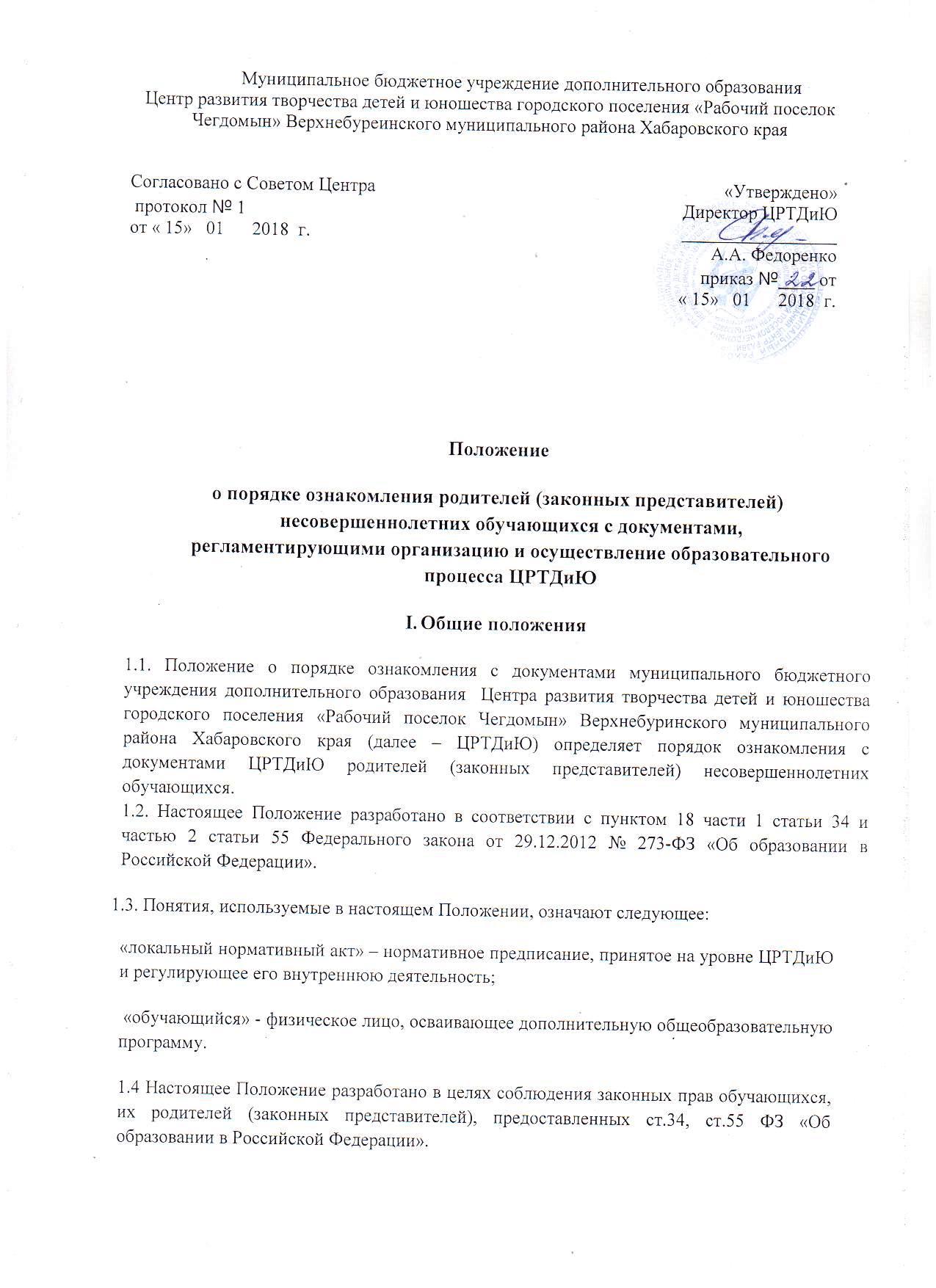 1.5 Настоящее Положение является локальным нормативным актом ЦРТДиЮ (далее – локальный нормативный акт), регламентирующим организационные аспекты деятельности ЦРТДиЮ.1.6 Основными требованиями к информированию родителей (законных представителей) несовершеннолетних обучающихся являются: достоверность и полнота предоставления информации; чёткость в изложении информации; удобство и доступность получения информации; оперативность предоставления информации.1.7 С целью ознакомления родителей (законных представителей) несовершеннолетних обучающихся с настоящим Положением, ЦРТДиЮ размещает его на информационном стенде ЦРТДиЮ и на официальном сайте ЦРТДиЮ в информационно-телекоммуникационной сети «Интернет» (далее – сайт ЦРТДиЮ). II. Порядок ознакомления родителей (законных представителей) несовершеннолетних обучающихся с ходом и содержанием образовательного процесса2.1. При приёме несовершеннолетнего обучающегося в ЦРТДиЮ администрация ЦРТДиЮ обязана ознакомить его родителей (законных представителей) со следующими документами: - лицензией на осуществление образовательной деятельности;- уставом ЦРТДиЮ;- локальными актами, регламентирующими организацию и осуществление образовательной деятельности;- положениями, касающимися деятельности, прав, обязанностей и ответственности обучающихся и/или родителей (законных представителей).2.2. Копии документов, указанные в пункте 2.1 настоящего раздела, размещаются на информационном стенде в ЦРТДиЮ и на сайте ЦРТДиЮ.2.3. На информационном стенде в ЦРТДиЮ размещается информация о документах, которые необходимо представить руководителю ЦРТДиЮ для приёма несовершеннолетнего поступающего в ЦРТДиЮ.2.4. Факт ознакомления родителей (законных представителей) ребенка фиксируется в заявлении о приеме и заверяется личной подписью родителей (законных представителей) ребенка. 2.5. Подписью родителей (законных представителей) ребенка фиксируется также согласие на обработку их персональных данных и персональных данных ребенка в порядке, установленном законодательством Российской Федерации.2.6. Подписью совершеннолетнего поступающего фиксируется (в заявлении о приеме) согласие на обработку его персональных данных в порядке, установленном законодательством Российской Федерации.2.7. Взаимоотношения между ЦРТДиЮ и родителями (законными представителями) регулируются договором, включающим в себя взаимные права, обязанности, ответственность сторон, возникающие в процессе обучения и воспитания. Договор подписывается с момента поступления ребенка в ЦРТДиЮ и на период его обучения.2.8. ЦРТДиЮ проводит для родителей консультации по нормативно-правовым документам через родительские собрания, заседания родительского комитета, личные консультации с администрацией.2.9. С целью ознакомления с ходом и содержанием образовательного процесса Учреждение проводит:совместные мероприятия с родителями, конкурсы;отчеты ЦРТДиЮ перед родителями и общественностью (на сайте ЦРТДиЮ);дни открытых дверей;выставки работ детского творчества;доводит до сведения родителей итоги конкурсов (на сайте ЦРТДиЮ).3.ЗАКЛЮЧИТЕЛЬНЫЕ ПОЛОЖЕНИЯ3.1.Срок действия Положения не ограничен.3.2.При изменении законодательства в Положение вносятся изменения в установленном законом порядке.